ПОЛОЖЕНИЕ О СОРЕВНОВАНИЯХ ПО КОНКУРУКУБОК КСК «КУРЦЕВО» I ЭТАП ОБЩАЯ ИНФОРМАЦИЯОБЩИЕ УСЛОВИЯСоревнования проводятся в соответствии сПравилами вида «Конный спорт» утв. Приказом от Минспорттуризма России №818 от 27.07.2011 г., в редакции приказа Минспорта России №500 от 08.06.2017 г.Национальным регламентом проведения соревнований по конкуру (преодолению препятствий) действ. с 2012 годаВетеринарным Регламентом ФКСР, утв. 14.12.2011 г., действ. с 01.01.2012 г.Ветеринарным регламентом FEI, 14-е изд., действ. с 01.01.2018г.Действующим Регламентом ФКСР по конному спортуПравилами FEI по антидопинговому контролю и медикаментозному лечению лошадей (2-е изд., с изм. на 01.01.2018)Всеми действующими поправками к указанным выше документам, принятыми в установленном порядке и опубликованными ФКСР.Настоящим положениемОРГАНИЗАТОРЫФедерация конного спорта Нижегородской областиАдминистрация Городецкого районаООО «КСК Курцево»Оргкомитет:Ответственность за организацию соревнований несет Оргкомитет, ответственность за проведение соревнований несет Главная судейская коллегия. Оргкомитет и Главная судейская коллегия оставляют за собой право вносить изменения в программу соревнований в случае непредвиденных обстоятельств. Федерация конного спорта России не несет ответственности по вопросам финансовых обязательств Оргкомитета.ГЛАВНАЯ СУДЕЙСКАЯ КОЛЛЕГИЯ И ОФИЦИАЛЬНЫЕ ЛИЦАТЕХНИЧЕСКИЕ УСЛОВИЯПРИГЛАШЕНИЯ И ДОПУСКДОПУСК К УЧАСТИЮ В СОРЕВНОВАНИЯХ:Лошадь может стартовать не более двух раз в день, однако, по усмотрению Главного судьи, может быть разрешен третий старт лошади в случае, если лошадь выступает в маршрутах с высотой препятствий не выше 100 см.Внимание! Всадники, не достигшие 16 лет, не могут принимать участие в соревнованиях на лошадях, моложе 6-ти лет.ЗАЯВКИЗаявки на участие в соревнованиях подаются по установленной форме до 01 мая 2018 года до 18:00e-mail: mshapkova@gmail.com и по телефону: +7(910) 392-95-87 Щапкова МаринаВсе изменения в заявках на участие принимаются до 18:00 02 мая 2018 года  по e-mail: mshapkova@gmail.com На мандатной комиссии будет проходить только проверка документов!Внимание! Участники, подавшие заявки после указанной даты, а также участники, подавшие заявки в день соревнования, оплачивают дополнительно к стартовому взносу 500 рублейУЧАСТИЕ	На мандатную комиссию должны быть предоставлены следующие документы:документ, подтверждающий регистрацию ФКСР на 2018 год;документ, подтверждающий оплату взноса за участие в соревнованиях ФКСНО на 2018 год;заявка по форме;паспорт(а) спортивной лошади ФКСР;документ, подтверждающий уровень технической подготовленности спортсмена (зачетная книжка, удостоверение о спортивном разряде/звании);действующий медицинский допуск спортивного диспансера;для спортсменов, которым на день проведения соревнования не исполнилось 18 лет, требуется нотариально заверенные доверенность (заявление) тренеру от родителей или законного опекуна на право действовать от их имени и разрешение на участие в соревнованиях по конному спорту (Приложение 1);для детей, а также для юношей, в случае их участия в соревнованиях более старшей возрастной категории – заявление тренера о технической готовности спортсмена и заверенные нотариально или написанные в присутствии Главного судьи/Главного секретаря соревнований заявления от родителей об их согласии;действующий страховой полис или уведомление ФКСР об оформлении страховки через ФКСР.Ветеринарному врачу соревнований при въезде на территорию проведения соревнований предоставляется ветеринарное свидетельство (сертификат).Внимание! Всадники, не достигшие 16 лет, не могут принимать участие в соревнованиях на лошадях, моложе 6-ти лет.ВЕТЕРИНАРНЫЕ АСПЕКТЫВетеринарному врачу соревнований при въезде на территорию проведения соревнований предоставляется ветеринарное свидетельство (сертификат)Состояние здоровья лошадей должно быть подтверждено ветеринарным свидетельством установленного образца. Обязательно наличие серологических исследований и профилактических прививок в соответствии с эпизоотической обстановкой в регионе.Ветеринарный осмотр лошадей проводится по прибытию и на разминке, ветеринарное свидетельство предоставляется врачу соревнований Ю. П. Васильевой ЖЕРЕБЪЕВКА УЧАСТНИКОВЖеребьевка участников проводится 4 мая 2018 годаПРОГРАММА СОРЕВНОВАНИЙОПРЕДЕЛЕНИЕ ПОБЕДИТЕЛЕЙ И ПРИЗЕРОВ	Победитель и Призеры каждого маршрута определяются по наименьшему количеству штрафных очков и лучшему времени, показанному всадником в маршруте или перепрыжке, либо по максимальному количеству баллов и лучшему времени, согласно статье, по которой проводится конкур. Награждается три первых места в маршруте.НАГРАЖДЕНИЕПобедители и призеры каждого маршрута награждаются кубками, медалями, дипломами соответствующих степеней. После окончания каждого маршрута в пешем строю, однако организаторы оставляют за собой право вносить изменения.Внимание! Оргкомитет оставляет за собой право учреждать дополнительные денежные призы и ценные подарки.РАЗМЕЩЕНИЕ1.Участники: Гостиница Малый Китеж сайт: http://www.kitezhnn.ruБаза отдыха Нептунсайт: http://www.sto-dorog.ru/page-gostevoy_dom_neptun.htmlБронирование гостиниц осуществляется по телефонам: Рябинина Виктория, телефоны: +7(930) 718-22-22, +7(951)902-91-002.Лошади Вопросы по размещению лошадей:Рябинина Виктория, телефоны: +7(930) 718-22-22, +7(951)902-91-003. Приезд:Время и дата приезда всадников, прибытия лошадей должны быть поданы в Оргкомитет заранее.ФИНАНСОВЫЕ УСЛОВИЯПризовой фонд турнира составляет: 64 000 рублейРаспределение призового фонда в соответствии с Приложением 3 данного Положения о соревнованиях.Стартовые взносы:Для спортсменов выступающих в общем зачете и открытом классе: 	700 рублей/стартКатегория участников дети, выступающие в зачете для детей: 	300 рублей/стартКатегория участников дети, выступающие в открытом классе: 	700 рублей/стартУчастие в шоу-конкуре: все категории 				500 рублей/стартВнимание! Для допуска на соревнования спортсменам, выступающим за Нижегородскую область, необходимо иметь оплаченный целевой взнос за участие в соревнованиях или членский взнос ФКСНО в 2018 году. СТРАХОВАНИЕ	Ответственность Организаторов перед участниками и третьими лицами – в соответствии с Федеральным Законом «О физической культуре и спорте в Российской Федерации» от 23 ноября 2007 года.	Настоятельно рекомендуется каждому участнику соревнований и владельцу лошади иметь во время соревнований при себе действующий страховой полис о договоре страхования гражданской ответственности.ПриложениеПриложение 1Согласие. Образец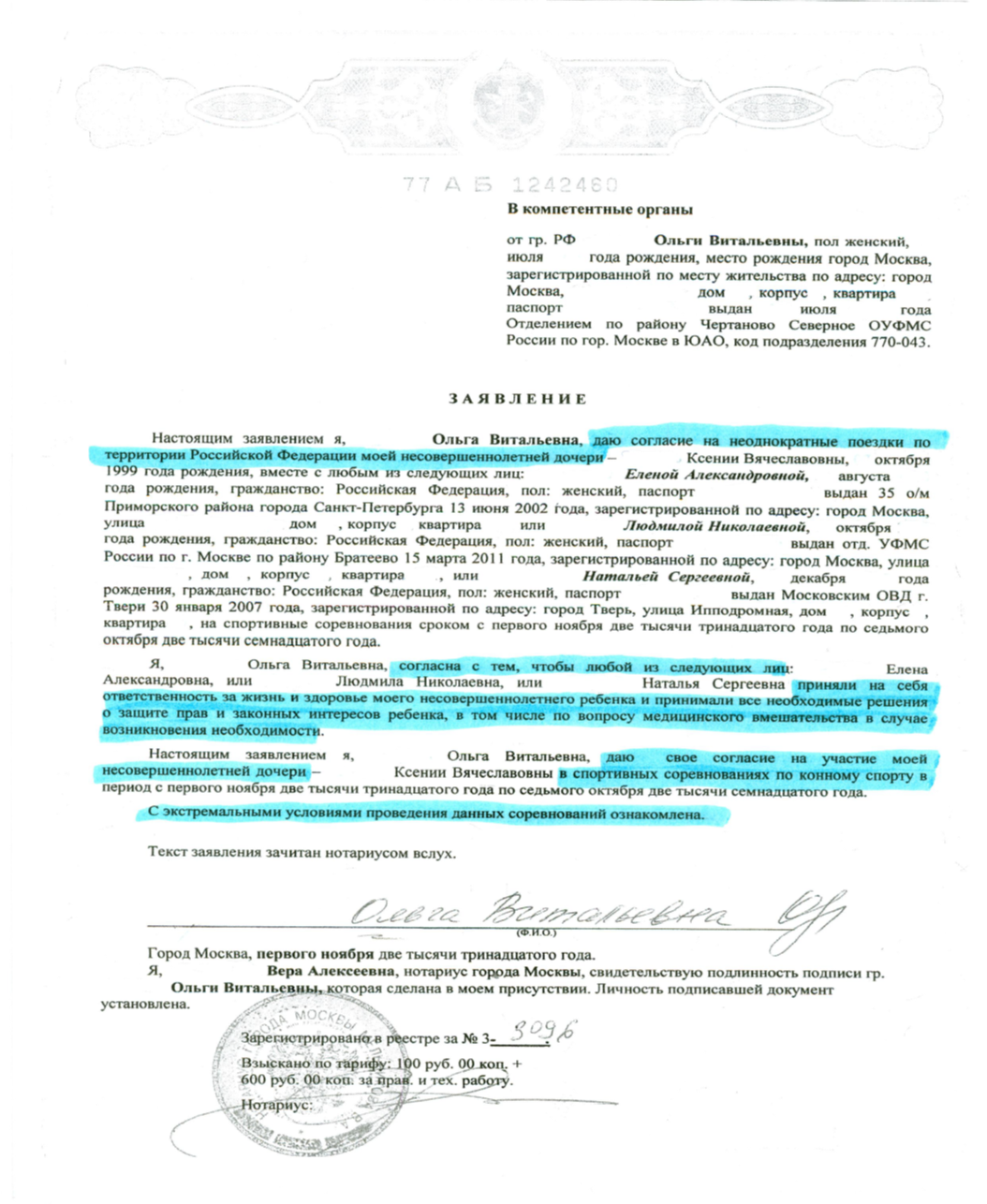 Приложение 2Правила маршрута № 4 Правила проведения маршрута № 4 – «Speed and music» («Скорость и музыка»)Это соревнование проводится под музыкальное сопровождение по Национальным регламентом проведения соревнований по конкуру. – статья 9.8.2.1; судится таблице «А», соревнование проводится «На чистоту и резвость»»Композицию для выступления спортсмен должен выбрать и предоставить организаторам заранее.Музыкальная тема – любая.Приложение 3Призовой фонд ТурнираОбщий призовой фонд турнира составляет: 64 000 рублей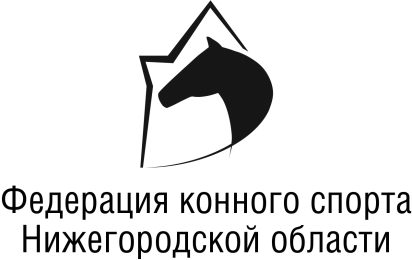 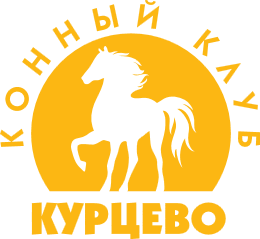 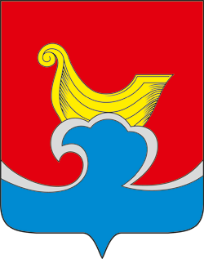 «СОГЛАСОВАНО»Вице-президент Федерации конного спорта Нижегородской области__________________А.Г. Балыкин«____»__________________2018г.«УТВЕРЖДЕНО»Директор ООО КСК «Курцево»______________С.Ю. Городнова «___»				2018г.«УТВЕРЖДЕНО»Глава администрации Городецкого муниципального района________________В.В. Беспалов«___»				2018г.СТАТУС СОРЕВНОВАНИЙ:МуниципальныеКАТЕГОРИЯ СОРЕВНОВАНИЙ:ЛичныеДАТА ПРОВЕДЕНИЯ:04-05 мая 2018 годаМЕСТО ПРОВЕДЕНИЯ:Нижегородская обл., Городецкий район, д. КурцевоПРИЗОВОЙ ФОНД:64 000 рублейЧлены Оргкомитета турнираРябинина Виктория – размещение лошадей, бронирование гостиництелефон: +7(930)718-22-22 телефон: +7(951)902-91-00Торопов Сергей Викторович – организационные вопросытелефон: +7(904)789-59-33Щапкова Марина Юрьевна – прием заявок, стартовые и технические протоколытелефон: +7(910)392-95-87 Директор турнираГороднова Светлана Юрьевна телефон: +7(951)907-36-36ФИОКатегорияРегионГлавный судья Варнавская Е. Л.1КМосковская областьСудьи-члены ГСКТоропов С. В.2КНижегородская областьТоропова А. С.3КНижегородская областьГлавный секретарьЩапкова М.Ю.2КНижегородская областьШеф-стюардТоропова С.Н.МК1*Нижегородская областьКурс-дизайнерКолбина Е.В.МК1*Кировская областьВетеринарный врачВасильева Ю. П.Нижегородская областьСоревнования проводятсяна открытом грунтеТип грунта:еврогрунтРазмеры боевого поля:30×70 мРазмеры разминочного поля:40×50 мКатегории приглашенных участников:Взрослые/ детиКоличество лошадей на одного всадника:Не ограниченоКоличество приглашенных всадников из одного региона (Нижегородская область):Не ограниченоКоличество приглашенных всадников из других регионовНе ограничено СоревнованиеУсловия допускаОбщий зачетВсадники 2003 г.р. и старше на лошадях 4 лет и старшеДетиВсадники 2006-2004 г.р. на лошадях 6 лет и старшеОткрытый классВсадники 2006 г.р. и старше на лошадях 4 лет и старше4 мая 2017 года – пятница4 мая 2017 года – пятница4 мая 2017 года – пятница8:00-11:00 – мандатная комиссия8:00-11:00 – мандатная комиссия8:00-11:00 – мандатная комиссия12:00 – Начало маршрута №112:00 – Начало маршрута №112:00 – Начало маршрута №1Маршрут №1 – 60 см Открытый классМаршрут №2– 80-90 смЗачет: детиВысота препятствий: 80 смСт. 16.16.5.6., табл. В;«В две фазы»Маршрут №2– 80-90 смОбщи зачетВысота препятствий: 90 смСт. 16.16.5.3., табл. А;«В две фазы»Маршрут №3 – 100 смОбщий зачетКвалификационныйк выполнению нормативов до III разряда включительноСт. 9.8.2.1 табл. А;«Скоростной»Маршрут №4 – 110 смОбщий зачетКвалификационныйк выполнению нормативов до II разряда включительноСт. 9.8.2.1 табл. А;«На чистоту и резвость»«Speed and music»(Правила Приложение 2)Маршрут №5 – 80 смОткрытый классШоу-конкур 5 мая 2017 года – суббота5 мая 2017 года – суббота5 мая 2017 года – суббота10:00 – Начало маршрута №610:00 – Начало маршрута №610:00 – Начало маршрута №6Маршрут №6 – 60 см Открытый классМаршрут №7 – 90-100 смЗачет: детиВысота препятствий: 90 смСт. 9.8.2.2, 13.1.3., табл. В;«Классический с перепрыжкой сразу»Маршрут №7 – 90-100 смОбщи зачетВысота препятствий: 100 смСт. 9.8.2.2, 13.1.3., табл. А;«Классический с перепрыжкой сразу»Маршрут №8 – 110 смОбщий зачетСт. 16.12.;«На максимум баллов»Маршрут №9 – 115 смОбщий зачетКвалификационныйк выполнению нормативов до II разряда включительноСт. 9.8.2.2., табл. «А»; «Классический с перепрыжкой по окончании»РазмещениеСтоимостьЛетники800 рублей/сутки с кормамиМеста в конюшне предоставляются только для жеребцов1200 рублей/сутки с кормамиПрограммаКатегорияПризовой фондМаршрут № 1Открытый класс6 000 рублейМаршрут № 2Зачет для детейЦенные подарки и призы от спонсоровМаршрут № 2Общий зачет6 000 рублейМаршрут № 3Общий зачет10 000 рублейМаршрут № 4Общий зачет10 000 рублейМаршрут № 5Открытый классЦенные подарки и призы от спонсоровМаршрут № 6Открытый класс6 000 рублейМаршрут № 7Зачет для детейЦенные подарки и призы от спонсоровМаршрут № 7Общий зачет6 000 рублейМаршрут № 8Общий зачет10 000 рублейМаршрут № 9Общий зачет10 000 рублей